                         滚齿刀订货参数表顾客    信息公司名称联系人顾客    信息公司地址联系方式工件    参数产品图号滚齿齿厚滚齿齿厚成品齿厚工件    参数□模数mn  □径节DP□模数mn  □径节DP□跨棒距M□跨棒距M□跨棒距M工件    参数齿数Z齿数Z量棒直径dk量棒直径dk量棒直径dk工件    参数法向压力角αn法向压力角αn□公法线长度W□公法线长度W□公法线长度W工件    参数螺旋角β螺旋角β跨齿数k跨齿数k跨齿数k工件    参数旋向L/R旋向L/R工件    参数齿顶圆直径da齿顶圆直径da齿根圆弧形式齿根圆弧形式齿根圆弧形式□全圆弧   □双圆弧□全圆弧   □双圆弧□全圆弧   □双圆弧工件    参数齿根圆直径df齿根圆直径df齿面宽度b齿面宽度b齿面宽度b工件    参数径向变位系数x径向变位系数x精度标准精度标准精度标准工件    参数渐开线终止圆EAP渐开线终止圆EAP材料材料材料工件    参数渐开线起始圆SAP渐开线起始圆SAP硬度硬度硬度HB:      HRC:HB:      HRC:HB:      HRC:工件    参数轮廓形状轮廓形状□标准渐开线□标准渐开线□标准渐开线□标准渐开线□齿顶倒角            Sz=        hz=□齿顶倒角            Sz=        hz=□齿顶倒角            Sz=        hz=齿顶倒角              示意图：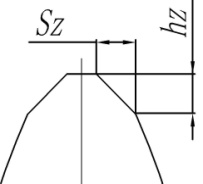 齿顶倒角              示意图：齿顶倒角              示意图：工件    参数轮廓形状轮廓形状□非渐开线         （附轮廓齿形图）□非渐开线         （附轮廓齿形图）□非渐开线         （附轮廓齿形图）□非渐开线         （附轮廓齿形图）□齿顶全切            齿顶圆弧半径r=□齿顶全切            齿顶圆弧半径r=□齿顶全切            齿顶圆弧半径r=齿顶倒角              示意图：齿顶倒角              示意图：齿顶倒角              示意图：配对    齿轮齿数齿数齿厚参数齿厚参数齿厚参数配对    齿轮齿顶圆直径齿顶圆直径中心距中心距中心距滚刀    参数滚刀类型□精滚        □剃前        □磨前□精滚        □剃前        □磨前□精滚        □剃前        □磨前□精滚        □剃前        □磨前□精滚        □剃前        □磨前□精滚        □剃前        □磨前□精滚        □剃前        □磨前□精滚        □剃前        □磨前□精滚        □剃前        □磨前□精滚        □剃前        □磨前□精滚        □剃前        □磨前滚刀    参数加标内容滚刀    参数滚刀结构外径d外径d外径d长度L长度L孔径D滚刀    参数滚刀结构槽数槽数槽数头数头数旋向滚刀    参数滚刀结构精度精度精度材料材料涂层类型滚刀    参数切削条件□干切    □湿切□干切    □湿切□干切    □湿切□干切    □湿切机床型号机床型号滚刀转速滚刀    参数切削条件切入深度切入深度轴向进给轴向进给备注特殊结构附图：特殊结构附图：特殊结构附图：特殊结构附图：特殊结构附图：特殊结构附图：特殊结构附图：特殊结构附图：特殊结构附图：特殊结构附图：特殊结构附图：特殊结构附图：